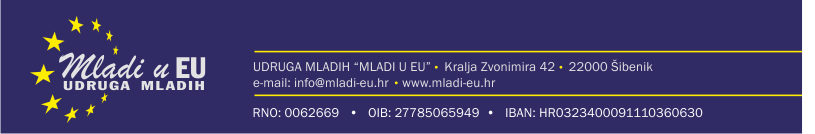 Prijavni obrazac za sudjelovanje na ERASMUS+ projektu„Zajedno smo jači“*ObaveznoIme i prezime *E mail adresa *Broj mobitela *Dan, mjesec i godina rođenja *Mjesto stanovanja *Status * Nezaposlen/a kratkotrajno (ne duže od 6 mjeseci) Nezaposlen/a dugotrajnŠkola ili fakultet koju pohađaš ili si završio/la * *Znanje engleskog jezika* *OsnovnoDobroIzvrsnoPrijavljujem se na ovaj projekt jer... *Od projekta očekujem... * *Projektu mogu doprinijeti svojim... * *